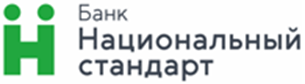 Заявление на ОТКАЗ ОТ ЗАРАНЕЕ ДАННОГО акцептА списания средств со Счета по требованиям получателяоткрытого в АО Банк «Национальный стандарт» (далее – «Банк»), настоящим отзывает распоряжение и согласие (заранее данный акцепт) на списание денежных средств с вышеуказанного счета на основании платежных требований получателяи просит прекратить предоставление услуги перевода денежных средств со счета Клиента по требованию вышеуказанного получателя без дополнительного распоряжения (согласования) Клиента.		М.П.Наименование организации или ФИО и вид деятельности («индивидуальный предприниматель», «адвокат», нотариус» и т.д.),  ИНН,именуем___ в дальнейшем «Клиент», являющ___ся владельцем банковского счета №,, ИНН, выставляемых в Банк к(наименование получателя)(ИНН получателя)вышеуказанному счету и содержащих ссылку на основной договор №от(Подпись)(ФИО)(Подпись)(ФИО)